Информация о наличии (отсутствии) технической возможности подключения к централизованной системе холодного водоснабжения, а также о регистрации и ходе реализации заявок о подключении к централизованной системе холодного водоснабженияИнформация о наличии (отсутствии) технической возможности подключения к централизованной системе холодного водоснабжения, а также о регистрации и ходе реализации заявок о подключении к централизованной системе холодного водоснабжения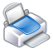 Орловская областьПубликация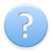 По желанию организации информация раскрыта в дополнительных источниках публикации?нетТариф установлен дифференцированно по системам холодного водоснабжения?нетОтчётный периодКварталI кварталГод2017Является ли данное юридическое лицо подразделением (филиалом) другой организациинетНаименование организацииМУП "Водоканал" г. ЛивныНаименование филиалаИНН5702000554КПП570201001Вид деятельностиОказание услуг в сфере водоснабжения и очистки сточных водАдрес регулируемой организацииЮридический адрес303854 г.Ливны ул.Хохлова 6аПочтовый адрес303854 г.Ливны ул.Хохлова 6аРуководительФамилия, имя, отчествоБондарев Егор Иванович(код) номер телефона/48677/2-19-21Главный бухгалтерФамилия, имя, отчествоАлексеева Светлана Владимировна(код) номер телефона/48677/2-19-21Должностное лицо, ответственное за составление формыФамилия, имя, отчествоШульдишов М.Е.ДолжностьГл.инженер(код) номер телефона/48677/2-19-21e-mailvk_livny@mail.ruПриложение 2 к приказу ФСТ России от 15 мая 2013 г. N 129, Форма 2.10Приложение 2 к приказу ФСТ России от 15 мая 2013 г. N 129, Форма 2.10Информация о наличии (отсутствии) технической возможности подключения к централизованной системе холодного водоснабжения (одной или несколько), в отношении которой(-ых) установлен единый тариф*Информация о наличии (отсутствии) технической возможности подключения к централизованной системе холодного водоснабжения (одной или несколько), в отношении которой(-ых) установлен единый тариф*Информация о наличии (отсутствии) технической возможности подключения к централизованной системе холодного водоснабжения (одной или несколько), в отношении которой(-ых) установлен единый тариф*Информация о наличии (отсутствии) технической возможности подключения к централизованной системе холодного водоснабжения (одной или несколько), в отношении которой(-ых) установлен единый тариф*Информация о наличии (отсутствии) технической возможности подключения к централизованной системе холодного водоснабжения (одной или несколько), в отношении которой(-ых) установлен единый тариф*Информация о наличии (отсутствии) технической возможности подключения к централизованной системе холодного водоснабжения (одной или несколько), в отношении которой(-ых) установлен единый тариф*Информация о наличии (отсутствии) технической возможности подключения к централизованной системе холодного водоснабжения (одной или несколько), в отношении которой(-ых) установлен единый тариф*Информация о наличии (отсутствии) технической возможности подключения к централизованной системе холодного водоснабжения (одной или несколько), в отношении которой(-ых) установлен единый тариф*Информация о наличии (отсутствии) технической возможности подключения к централизованной системе холодного водоснабжения (одной или несколько), в отношении которой(-ых) установлен единый тариф*МУП "Водоканал" г. ЛивныМУП "Водоканал" г. ЛивныМУП "Водоканал" г. ЛивныМУП "Водоканал" г. ЛивныМУП "Водоканал" г. ЛивныМУП "Водоканал" г. ЛивныМУП "Водоканал" г. ЛивныМУП "Водоканал" г. ЛивныМУП "Водоканал" г. Ливны№ п/пМуниципальный районМуниципальный район№ п/пМуниципальное образованиеОКТМООКТМООКТМО№ п/п№ п/пНаименование централизованной системы холодного водоснабжения *Наименование централизованной системы холодного водоснабжения *Резерв мощности централизованной системы холодного водоснабжения в течение квартала, тыс.куб.м/суткиРезерв мощности централизованной системы холодного водоснабжения в течение квартала, тыс.куб.м/суткиРезерв мощности централизованной системы холодного водоснабжения в течение квартала, тыс.куб.м/суткиРезерв мощности централизованной системы холодного водоснабжения в течение квартала, тыс.куб.м/суткиРезерв мощности централизованной системы холодного водоснабжения в течение квартала, тыс.куб.м/сутки122345556677888881Город ЛивныГород Ливны1город Ливны54705000547050005470500011Централизованная системаХолодного водоснабжения Централизованная системаХолодного водоснабжения 1,201,201,201,201,201Город ЛивныГород Ливны1город Ливны5470500054705000547050001Город ЛивныГород Ливны*Информация о наличии (отсутствии) технической возможности подключения к централизованной системе водоотведения, а также о регистрации и ходе реализации заявок о подключении к централизованной системе водоотведенияИнформация о наличии (отсутствии) технической возможности подключения к централизованной системе водоотведения, а также о регистрации и ходе реализации заявок о подключении к централизованной системе водоотведенияСубъект РФОрловская областьПубликацияНа сайте регулирующего органаПо желанию организации информация раскрыта в дополнительных источниках публикации?нетТариф установлен дифференцированно по системам водоотведения?нетЕдиница измерения объема оказываемых услугтыс.куб.м/суткиКварталI кварталГод2017Является ли данное юридическое лицо подразделением (филиалом) другой организациинетНаименование организацииМУП "Водоканал" г. ЛивныНаименование филиалаИНН5702000554КПП570201001Вид деятельностиОказание услуг в сфере водоотведения и очистки сточных водАдрес регулируемой организацииЮридический адрес303854 г.Ливны ул.ХохловаА 6аПочтовый адрес303854 г.Ливны ул.Хохлова 6аРуководительФамилия, имя, отчествоБондарев Егор Иванович(код) номер телефона/48677/2-19-21Главный бухгалтерФамилия, имя, отчествоАлексеева Светлана Владимировна(код) номер телефона/48677/2-19-21Должностное лицо, ответственное за составление формыФамилия, имя, отчествоШульдишов М.Е.ДолжностьГл.инженер(код) номер телефона/48677/2-19-21e-mailvk_livny@mail.ruИнформация о наличии (отсутствии) технической возможности подключения к централизованной системе водоотведения (одной или несколько), в отношении которой(-ых) установлен единый тариф*Информация о наличии (отсутствии) технической возможности подключения к централизованной системе водоотведения (одной или несколько), в отношении которой(-ых) установлен единый тариф*Информация о наличии (отсутствии) технической возможности подключения к централизованной системе водоотведения (одной или несколько), в отношении которой(-ых) установлен единый тариф*Информация о наличии (отсутствии) технической возможности подключения к централизованной системе водоотведения (одной или несколько), в отношении которой(-ых) установлен единый тариф*Информация о наличии (отсутствии) технической возможности подключения к централизованной системе водоотведения (одной или несколько), в отношении которой(-ых) установлен единый тариф*Информация о наличии (отсутствии) технической возможности подключения к централизованной системе водоотведения (одной или несколько), в отношении которой(-ых) установлен единый тариф*МУП "Водоканал" г. ЛивныМУП "Водоканал" г. ЛивныМУП "Водоканал" г. ЛивныМУП "Водоканал" г. ЛивныМУП "Водоканал" г. ЛивныМУП "Водоканал" г. Ливны№ п/пМуниципальный район№ п/пМуниципальное образованиеОКТМО№ п/пНаименование централизованной системы водоотведения *Резерв мощности централизованной системы водоотведения в течение квартала, тыс.куб.м/сутки123456781Город Ливны1Город Ливны547050001единая система водоотведения и очистки сточных вод,наличие станций перекачки сточных вод и очистных сооружений канализации.18,001Город Ливны1Город Ливны547050001Город ЛивныПриложение 3 к приказу ФСТ России от 15 мая 2013 г. N 129, Форма 3.8Информация о регистрации и ходе реализации заявок о подключении к централизованной системе водоотведения*Информация о регистрации и ходе реализации заявок о подключении к централизованной системе водоотведения*Информация о регистрации и ходе реализации заявок о подключении к централизованной системе водоотведения*МУП "Водоканал" г. ЛивныМУП "Водоканал" г. ЛивныМУП "Водоканал" г. Ливны№ п/пНаименование показателяЗначениеА121Количество поданных заявок на подключение к централизованной системе водоотведения в течение квартала, шт.12Количество исполненных заявок на подключение к централизованной системе водоотведения в течение квартала, шт.13Количество заявок о подключении к централизованной системе  водоотведения, по которым принято решение об отказе в подключении (с указанием причин) в течение квартала, шт.04Причины отказа в подключенииДобавить причину*Информация раскрывается ежеквартально, в течение 30 календарных дней по истечении квартала, за который раскрывается информация.Информация раскрывается ежеквартально, в течение 30 календарных дней по истечении квартала, за который раскрывается информация.